FICHE D’INSCRIPTION « LES ENSEIGNEMENTS DE SHINAAR»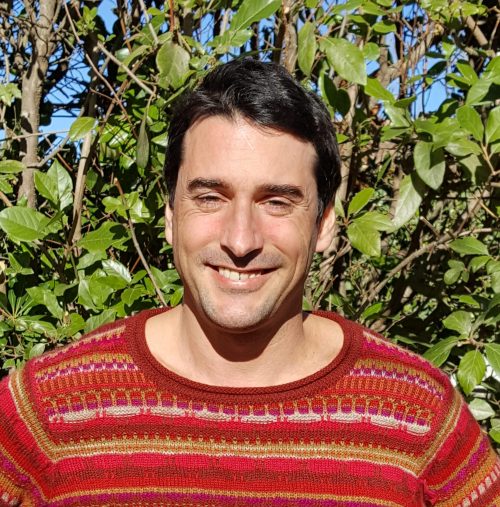  «LA MULTIDIMENSIONNALITE » 21 et 22 septembre  2019Animé  par Stéphane GUILBERT1483 Route de l’Arbitelle 13 VENELLES (à côté Garage Pierre Pneus)Modalités d’inscriptionRemplir lisiblement cette fiche d’inscription et nous la poster avec votre   chèque   à l’adresse suivante :QUARTZ PRODUCTIONS COMMUNICATION Geneviève JULLIEN-ORTEGA Mas le Picanier Chemin du Picanier84120 BEAUMONT DE PERTUISLe  chèque  doit être établi   au nom de Stéphane GUILBERT Possibilité aussi de paiement en espèces selon votre choix le préciser lors de l’envoi de votre chèque *Montant 200  euros.  Ceci validera votre participation. Veuillez prendre note que les chèques ne seront encaissés qu’à la date des ateliers.NOM :Prénom : Courriel : Portable : Adresse  postale :A réception de votre chèque, ou au plus tard une semaine avant l’atelier, nous vous adresserons Geneviève JULLIEN-ORTEGA Tel 06 10 07 58 95 courriel genevieveortega@wanadoo.fr site www.quartzprod.comtoutes les informations utiles relatives à cette journée (plan accès, horaires, matériel à apporter…)